	Martin, Peer:	Sommer unter schwarzen FlügelnDie aus Syrien kommende weiß, dass man sich nur an jemandem rächen kann, wenn man ihn gut kennt. Deshalb beginnt sie in Deutschland mit dem "Feinde fischen". An der Angel hat sie den rechtsradikalen Calvin, der ihren Bruder zusam-mengeschlagen hat. Doch dann erzählt sie ihm ihre Geschichte ...Ab 16.Bri 5.2 Mar 20515386Mizielinska, Aleksandra:Alle WeltBibliophiles Landkartenbuch für Kleine und Große, das zum Entdecken, Erzählen einlädt und Reisefieber erwachen lässt. Ab 8.Bri 6 Ca Miz 20524838Rusch, Regina:Ich leb jetzt hier!Die Erlebnisse und Gefühle, Enttäuschungen und Erfolge des 10-jährigen Shahin in seiner 1. Zeit in Deutschland nach der Flucht seiner Familie aus dem von Kämpfen zerrütteten Irak. Ab 9.	Bri 5.1 Rusch 20398316	Schami, Rafik:	Wie ich Papa die Angst vor Fremden 	nahmAusgerechnet der kluge, große und starke Papa hat Angst vor Fremden. Seine kleine Tochter versucht mit ihren ganz eigenen Tricks, ihn davon zu befreien. Ab 4.	Bri 1 Scham  20524814	Schwarz, Annelies:	Meine Oma lebt in AfrikaEndlich ist es soweit: Eric darf mit seinem afrikanischen Papa nach Ghana fliegen und seine Oma besuchen. Seinen besten Freund Flo nimmt er mit. In Ghana ist vieles anders als daheim in Bremen. Hier ist es nämlich Flo, der zwischen all den schwarzen Kindern auffällt.Moo 4.1 Schwa 10506349Stalfelt, Pernilla:So bin ich und wie bist du?Toleranz in bunten Bildern für Kinder ab 8 Jahren erklärt.Moo 4.3 Stal IK Wissen von A-Z 10506332Tuckermann, Anja:Alle da!Dieses Bilderbuch, zeigt unterschiedliche Lebensgewohnheiten der aus den verschie-densten Kulturkreisen stammenden Kinder, die in Deutschland leben. Ein Beitrag für mehr Ver-ständnis und Toleranz im multikulturellem Zusammenleben. Ab 5.Moo 4.3 Tuck IK Andere Länder 10494844Wijk, Marie:Flüchtlinge erzählen…Zeichnungen und Aussagen von Flüchtlingen, jung und alt, aus 31 Ländern. Ab 10.Bri 6 Gc Wij IK Andere Länder 20324711ÖffnungszeitenBibliothek Stuhr-BrinkumJupiterstr. 1, 28816 StuhrTel. 0421/801002Di 11-19 Uhr, Fr 11-17 UhrBibliothek Stuhr-MoordeichNeuer Weg 11, 28816 StuhrTel. 0421/562035Mo 11-17 Uhr, Do 11-19 UhrE-Mail bibliothek@stuhr.deKatalog im Internet: http://bibliothek.stuhr.de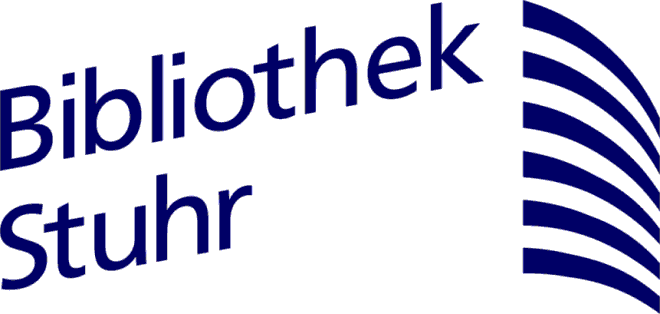 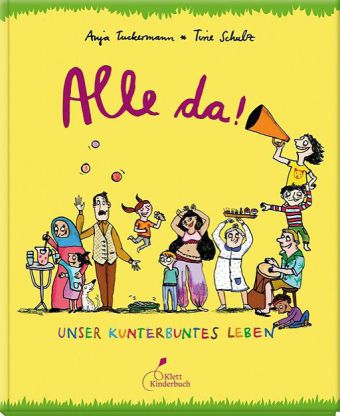 Kinder- und Jugendbücherrund ums ThemaFlüchtlinge(Stand 01/16)Blobel, Brigitte:	Der rechte WegNachdem ihr Exfreund sie wegen einer Türkin verlassen hat, hasst Linda Asylanten. Wütend nimmt sie an einer Demo gegen die Unterbrin-gung von 200 syrischen Flüchtlingen in Groß-walde teil und gerät in einen Strudel, aus dem es scheinbar kein Entkommen gibt. Ab 13.Bri 5.2 Blo 20511890Böhmer, Wolfgang:	Hesmats FluchtDer 11-jährige Hesmat flieht nach dem Tod seiner Eltern aus dem von den Taliban regierten Afgha-nistan. Ab 14.Bri 5.2 Boeh 20407346Cave, Kathryn:Irgendwie  AndersIrgendwie Anders ist ein haariger, rundköpfiger Gnom. Überall lässt man ihn spüren, dass er ein Außenseiter ist. Eines Abends bekommt er Besuch von einem haarigen rundköpfigen Etwas mit Rüssel, das sein Freund werden will. Ab 4.Moo 1 Cav 10506240Dubois, Claude K.:Akim renntAkim ist auf der Flucht, er rennt um sein Leben. Als sein Dorf beschossen wurde, ist er von seiner Familie getrennt worden. Ab 6.Bri 4.1 Dub 20524807Ellis, Deborah:Am Meer wird es kühl seinDas afghanische Mädchen Shauzia lebt in einem Flüchtlingslager in Pakistan. Dort fühlt sie sich eingeengt und läuft weg um Geld zu verdienen für ihr großes Ziel: in Frieden am Meer in Frankreich zu leben. Ab 10.Moo 5.1 Ell 10284698Gruß, Karin:Ein roter SchuhDer 9-jährige Kenan spielt am liebsten mit seinen Freunden Basketball. Doch im Gaza-Streifen bestimmen andauernde Kämpfe den Alltag…Ab 8.Bri 4.1 Gru 20524791Jelloun, Tahar Ben:Papa, was ist ein Fremder?Der französisch-maghrebinischen Schriftsteller Tahar Ben Jelloun erklärt seiner zehnjährigen Tochter in einem einfachen und anschaulichen Gespräch, wie Fremdenfeindlichkeit und Rassismus entstehen und welche Folgen sie haben.Bri 6 Gk Jel  20524821Kauffmann, Frank:Tsozo und die fremden WörterTsozo und seine Eltern sind in ein anderes Land gezogen, weit weg von zuhause. Niemand ver-steht ihn hier und er ist sehr unglücklich. Seine Großmutter rät ihm, sich mit der neuen Sprache anzufreunden, sie zu zähmen. Ab 5 J.Bri 4.1 Kau 20524364Kobald, Irena:Zuhause kann überall seinWeil in ihrem Heimatland Krieg herrscht, ist Wildfang  mit ihrer Tante in ein anderes Land gezogen. Die Leute, die Sprache, die Umgebung und sogar der Wind erscheinen ihr fremd. Im Park lernt sie ein einheimisches Mädchen und dessen Sprache kennen. Langsam lebt sie sich ein. Ab 5.Bri 1 Kob 20544256		Kringeland Hald, Ingeborg:Vielleicht dürfen wir bleibenAlbin ist als 6-Jähriger mit Mutter und Geschwi-stern aus Bosnien geflohen, nachdem der Vater vor den Augen seiner Familie während des Bür-gerkrieges brutal ermordet wurde. 5 Jahre später hat die Familie in Norwegen Fuß gefasst. Da er-reicht sie der Ausweisungsbescheid…Ab 11 .Bri 5.1 Kri 20524784Kuschnarowa, Ann:Kinshasa DreamsNach dem Tod seines Vaters, der Flucht seiner Mutter und dem Tod seines Großvaters be-schließt Jengo, aus Kinshasa im Kongo nach Europa zu fliehen. Dabei treibt ihn der Traum, Box-Champion zu werden, an. Ab 14.Moo 5.2 Kusch 10455012Lemanczyk, Iris:Ins Paradies?Der 13-jährige Adnan aus Tunesien wird von seiner verarmten Familie dazu ausersehen in Europa sein Glück zu versuchen. Bereits die lebensgefährliche Fahrt übers Meer als Boots-flüchtling birgt Schrecken, der sich auf der illega-len Weiterreise quer durch Europa fortsetzt. Ab 10.Moo 5.2 Lem 10506318McKee, David: Sechs MännerSechs Männer ziehen aus, um ein friedliches Leben zu führen. Doch Angst und Misstrauen stehen ihnen im Weg. Eine zeitlose und scharf-sinnige Geschichte, die zeigt, wie ein Krieg entstehen kann. Ab 5.Moo 1 MacK 10506325Marmon, Uticha:Mein Freund SalimHannes und seine Schwester Tammi entdecken einen Jungen, der komisch gekleidet ist und angeblich nicht zur Schule geht. Sie finden heraus, dass er in dem verrottenden und eigent-lich gesperrten Holzschiff auf dem Spielplatz "wohnt". Was hat es mit diesem Jungen auf sich? Ab 10.Bri 5.1 Mar 20519971